Top Ten Literacy Ideas You Must Try This Year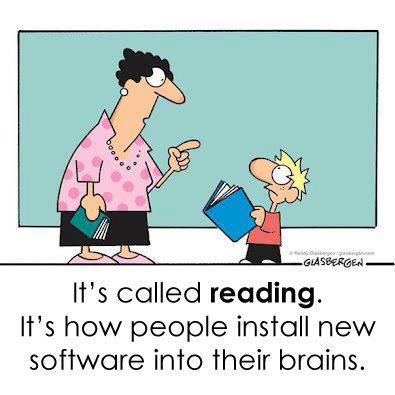 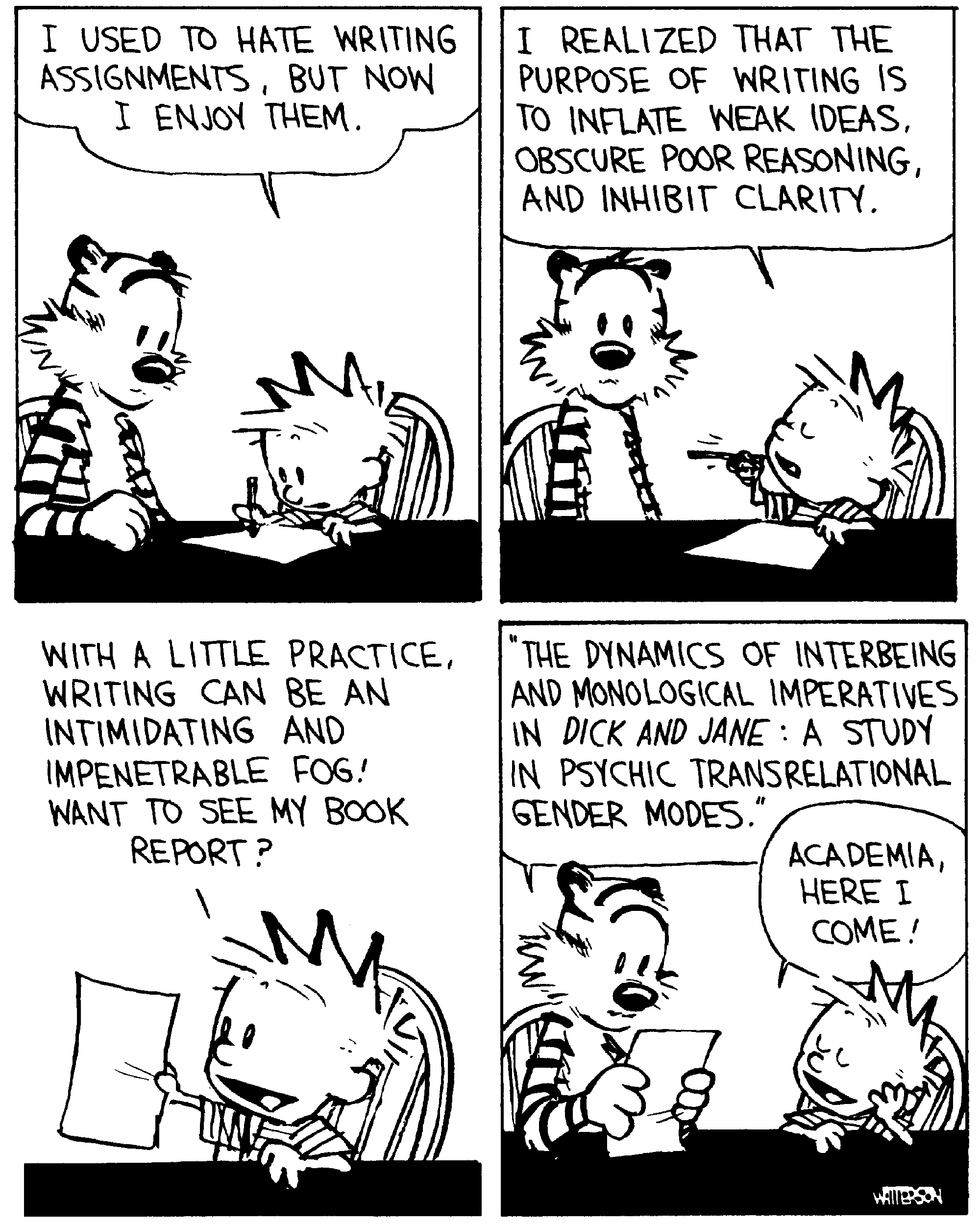 This is a resource for science teachers, science teachers who would like to improve the literacy skills of their students. If you are a science teacher who isn’t interested in literacy, what are you thinking? Haven’t you looked at an NCEA paper recently?Aaron Wilson working on the Secondary Literacy Project identified the following common assumptions among teachersLiteracy should be taught in the English deptIn Science we should:minimise opportunities for students to read independentlysimplify the texts that students read and writesummarise the text for students e.g. providing notes to copyalways provide scaffolding provide vocab activitiesThe problem with this approach isSo let’s break the cycle and teach literacy as an integral part of our subject, this doesn’t mean more content it means approaching the content with a literacy slant that covers both skills and content.Turning Assumptions AroundLiteracy needs to be taught in the Science departmentIn Science we need to:maximise opportunities for students to read independentlyteach students how to manage  texts beyond their current abilitysummarise the text with students - teach them different strategies to find key ideasscaffold‘in’ but also scaffold ‘out’ so we help initially but then students can do it themselvesprovide vocab & reading & speaking & writing activities in context and with a clear purposeRemember effective teaching and learning involves high challenge and high supportThe activities on the following pages are not the only activities you could use but provide a possible starting point for teachers who know they should be involved but aren’t sure where to start.For more ideas or to start a discussion why not register on the TKI subject literacy forumhttp://literacyonline.tki.org.nz/Literacy-Online/Community-discussions/Secondary-Literacy http://literacyonline.tki.org.nz/Literacy-Online/Secondary-Literacy/Teacher-needs/Literacy-in-the-learning-areas2/Literacy-in-Science For more support or to share resources or student work contacti.mchale@auckland.ac.nz  Secondary Science Facilitator at Team SolutionsReading 1 Three level guides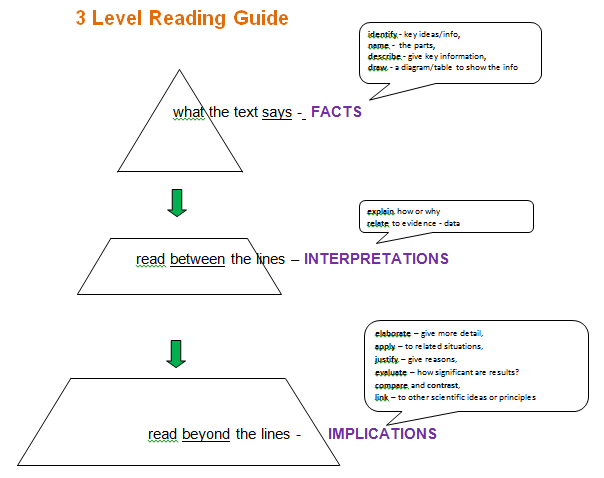 Find an appropriate text to write a three level guideFor more support look at the examples on ESOL TKIhttp://esolonline.tki.org.nz/ESOL-Online/Teacher-needs/Pedagogy/ESOL-teaching-strategies/Oral-language/Teaching-approaches-and-strategies/Reading/Three-level-reading-guides orhttp://esolonline.tki.org.nz/ESOL-Online/Teacher-needs/Pedagogy/ESOL-teaching-strategies/Reading/Three-level-guides Reading 2 Reciprocal Reading (Helen Nicholls)The aim for reciprocal reading is for the students to use strategies for extracting meaning from reading, which good readers do automatically.First assign groups and pick a leader, the leader assigns the roles and the first predictor makes their prediction of their passageReading the Text.Either Everyone in the group reads a short section individually.(This strategy is best used when all can read fluently).Or One person reads and the others follow the text.(This is a good strategy to use when you have a mix of very confident readers willing to lead and some less confident readers). Then the clarifier, questioner and summariser get their turns.Rotate the roles for each paragraphDefining the rolesThe Leader: Decides who will do each job, introduces thetext and makes sure everyone is joining in.The Predictor: Encourages all learners to make logical predictions and use information from their wider knowledge, and personal experiences to predict what will be in the text.The Clarifier:Helps the group to identify confusing words, sentences and ideas.They then encourage the group to reach a shared understanding of the text.The Summariser:Helps the group to identify the most important ideas in the text using known summarising strategies.The Questioner: Asks questions which encourage full understanding of the text; allows the group to analyse the text and help the group to evaluate the textRotate the roles for each paragraphThe teacher can then lead a whole class discussion about the text to ensure that all learners have met the success criteria. Follow up activities could include summarising, mind mapping and using the information to create new tasks.More information athttp://literacyonline.tki.org.nz/Literacy-Online/Teacher-needs/Reviewed-resources/Reading/Comprehension/ELP-years-5-8/Reciprocal-teaching-of-reading orhttp://www.educationcounts.govt.nz/__data/assets/pdf_file/0017/107108/BES-Exemplar4.pdf The following sheets may be helpful to remind students of roles, Reciprocal reading will not just happen first time you will need to model and persist, eventually students will be carrying out all the roles themselves. For research background seehttp://literacyonline.tki.org.nz/index.php/ESOL-Online/Teacher-needs/Pedagogy/ESOL-teaching-strategies/Oral-language/Teaching-approaches-and-strategies/Reading/Co-operative-reading-Reciprocal-teaching Reading 3 Talking to the Text  TttT(Cynthia Greenleaf)Talking to the text is another method to encourage the metacognition that goes on when good readers read.Prepare a text for the students to read but ensure there are margins all around the page and room to write on the sheet.First of all the students do a ‘high flight’ over the passage, look at it without reading it.  They might circle or highlight key clues. Then they make a prediction about what the text is about.The teacher may wish to have a discussion at this stage.Then they read the text alone and annotate it, they can ask questions, make notes, note connections, designate unfamiliar vocabulary, summarise or make predictions. The following sentence starters might helpA question I have is…This is like…I don’t understand …So what it’s saying is…I think this means…This reminds me of…This would be good for…In summary…I think that..This helps me understand…The students could then pair and discuss their annotations and then to larger groups. Teacher could then help with words, or ideas, which are hindering understanding. The students engage with the text independently without the expectation they will completely understand itFor research info and examples see Reading For Understanding - Schoenbach, Greenleaf & Murphy http://www.wested.org/resources/reading-for-understanding-how-reading-apprenticeship-improves-disciplinary-learning-in-secondary-and-college-classrooms-2nd-edition/http://readingapprenticeship.org/research-impact/videos/classroom/  Reading 4 Identifying other cluesProvide students with examples of questions from the Te Reo NCEA papers, found on NZQA with other past papersAsk students to look at the information they can understand and predict what the question could be. In chemistry papers and physics papers it is often clear from the diagrams and data. Students will hopefully be more aware of the visual clues they need to decode text completely.NB- We are not suggesting they do not read the question but that they look carefully at the other information which they have as well as the text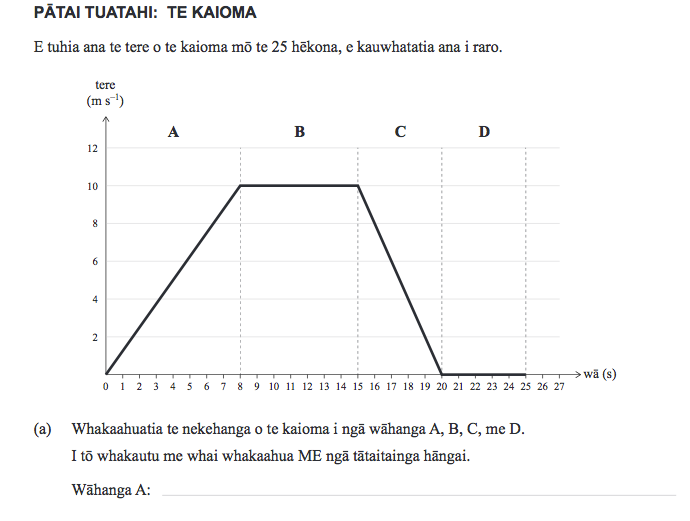 It’s interesting to note that since the realignment questions tend to have less non-text cluesThis is where you find Pepe Whakamatautauhttp://www.nzqa.govt.nz/ncea/assessment/search.do?query=Science&view=exams&level=01Reading 5 SCRIP comprehensionSCRIP comprehension is a technique,similar to reciprocal reading, where students work alone to understand a text.Readers fail to understand text because they lack cueing strategies to prompt effective interaction with what the text says. Reading research is clear that readers who internally monitor their own reading with self-questioning strategies understand and retain textual information far better than readers who simply passively read text. These cueing strategies to increase reading comprehension are more efficiently “taught,” rather than just “caught.”The five SCRIP reading comprehension strategies teach readers how to independently interact with and understand both narrative and expository text to improve reading comprehension. The SCRIP acronym stands for Summarize, Connect, Re-think, Interpret, and Predict.Take the time to explicitly teach and model the five strategies. Emphasize one strategy at a time on a given text. Use both narrative and expository texts to demonstrate how the SCRIP Comprehension Strategies can be applied to any reading. Have students practice verbalizing and writing down the SCRIP strategy responses. Post a SCRIP chart or make SCRIP bookmarks for student reference.Summarize means to put together the main ideas and important details of a reading into a short-version of what the author has said. A summary can be of an entire reading, but it is more useful to summarize more than once at key transition points in the author’s train of thought. It frequently requires the reader to skim that part of the reading once more.Connect means to notice the relationship between one part of the text with another part of the text. The parts may compare (be similar) or contrast (be different). The parts may be a sequence (an order) of events or ideas. The parts may respond to other parts of the text, such as to provide reasons for or effects of what came before in the reading. Next, Connect also means to examine the relationship between one part of the text with something outside of the text. It could be something from another book, movie, television show, or historical event. Finally, Connect also means to see the relationship between one part of the text with your own personal experience. You may have had a similar experience in your own life to that described in the text.Re-think means to re-read the text when you are confused or have lost the author’s train of thought. Reviewing what has just been read will improve understanding. You may even understand what the author has said in a different way than how you understood that section the first time reading it.Interpret means to focus on what the author means. Authors may directly say what they mean right in the lines of the text. They also may suggest what they mean with hints to allow readers to draw their own conclusions. These hints can be found in the tone (feeling/attitude) of the writing, the word choice, or in other parts of the writing that may be more directly stated.Predict means to make an educated guess about what will happen or be said next in the text. A good prediction uses the clues presented in the reading to make a logical guess that makes sense. Good readers check their predictions with what actually happens or is said next.Using the SCRIP reading comprehension strategies will make a difference in the reading abilities of your students.For more details look athttp://penningtonpublishing.com/blog/reading/how-to-increase-reading-comprehension-using-the-scrip-comprehension-strategies/ For a sheet of bookmarks for students go tohttp://penningtonpublishing.com/blog/wp-content/uploads/2009/01/SCRIPBookmarks1.pdf 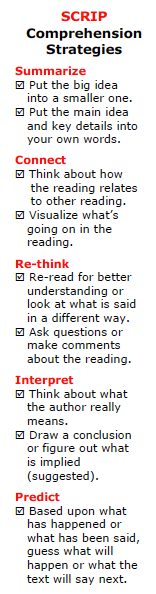 Writing 1 Rally TableTwo students work together, they are given a topic to think about and a piece of paper. The first student writes a keyword and passes onto the second who writes a word and passes it back, this continues for a fixed time.There is a competitive element, which some students enjoy. The teacher asks which pair has the most words and writes them on the board in two columns.Then asks the group if there are any really important words they would like to add or words that aren’t relevantThen the students have to write sentences, which include a word from each columnThis would be a good time to let students share sentences and check for misconceptions.Finally students write a paragraph around the topic using the language discussed throughout the lessonGood for prior knowledge work or summary workExample Acids and basesAcid                                 BaseIndicator                        pHNeutralise                      ProtonHydrochloric acid        Sodium hydroxideWater                              SevenWriting 2 Word TargetsTo help identify key vocabulary and think about what words are more important or relevant or improve the answerHand out the sheet on the next page and give the students a question to answer, write the question in the middle.Now the students add key words they must, should and could use in their answer. All words are not equal.This means they are starting to identify the main ideas before they start writing and not just brainstorming key words, could do a word rally first then they could identify which keywords are important.Example How are Igneous rocks formed?MustLava/magma, cooling, solidifiesShouldCrystals, intrusive, extrusive, size, volcano, liquid, solidCouldGranite, scoria, pumice, It is hard to imagine an answer that doesn’t use the must words being a good answer, the should and could words could definitely improve the quality and depth of the answerWord Targets – Aiming for good answers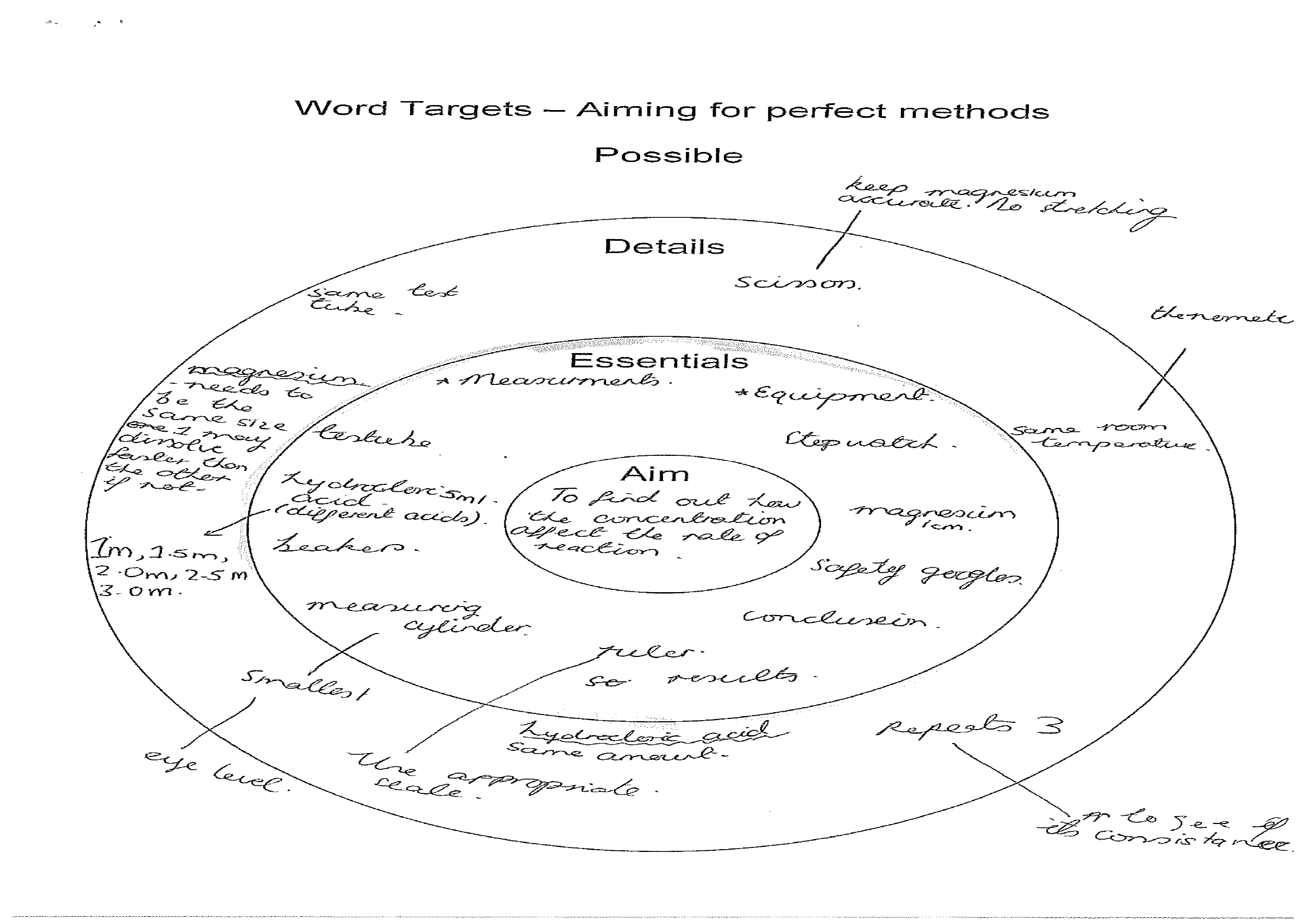 In this example a student has planned a method for an investigation, this hopefully helps them appreciate that a method can be improved with more detailWriting  3 HOT SOLO MapsHOT SOLO (Hooked on Thinking Structure of Observed Learning Outcomes) Templates are collected in a book by Pam Hook and Julie Mills –SOLO Taxonomy: A guide for Schools, A common language of learning Book 1.The maps can be used immediately as scaffold for writing but are much more useful when used with an understanding of SOLO taxonomy and combined with the self assessment rubrics provided.There are also useful vocabulary tables for each  map which will help students write connected statements and look at connected ideas in a new way.Over the next few pages are the pages relevant to the compare and contrast map but the book contains the following mapsDefineDescribeSequenceClassifyCause and effectAnalyseAnalogyGeneralisePredict EvaluateWhich are all useful. I have found for older students the ‘overall’ boxes are quite limiting and I usually get students to fill in the template then turn over the sheet and write their full answer using the target vocabulary before they assess their success using the rubric. This leads to much better writingMore info available at http://pamhook.com/hooked-on-thinking/ 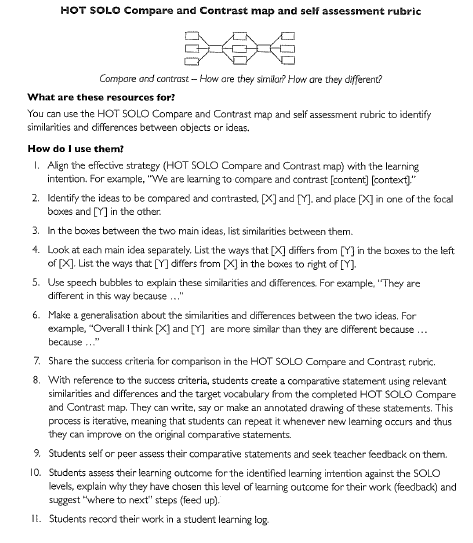 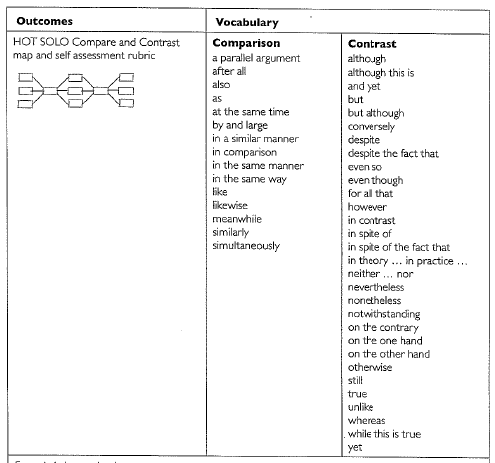 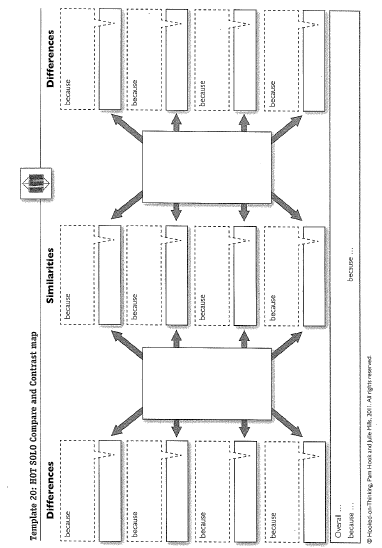 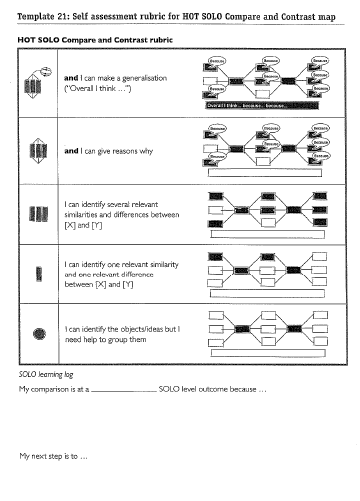 Writing 4 – NCEA Linking LanguageWe always provide students with vocabulary lists for the relevant science topic but we also need to help students with linking words. NCEA markers are often looking for linking words as much as relevant science vocabulary. Give students the following information and ask them to write a describe, an explain and a discuss answer for the same topic.Writing 5- Note taking and summarizing Students are often having to collect information from several sources and then explaining their understanding. This is occurring in several research standards.Students need practice in selecting relevant information, recording where it came from and synthesizing it into their own words. The template on the next page gives them a basic scaffolding to do this.This needs practice and will need to be modeled several times before they are allowed to research for themselvesFocus question - Select information: Dot and jot notes, make a note of your source and then write down 3 notes from each sourceSource 1 –Source 2 –Source 3 –Process information: Put together your dot and jot notes to answer the question. Do this in your own words, write at least three sentences.Other strategiesTheses are all useful strategies and a great start to help you focus on reading and writing in the science classroom. Obviously there are many more strategies out there.The link below has lots more ideas on reading, writing, thinking, speaking, listening, vocabulary and metacognition.http://literacyonline.tki.org.nz/index.php/ESOL-Online/Teacher-needs/Pedagogy/ESOL-teaching-strategies/Oral-language/Teaching-approaches-and-strategies So dive in, and share your success, any feedback on these ideas or other successful strategies would be much appreciated. It would be great to see examples of students work before and after using certain strategiesFor more support or to share resources or student work contacti.mchale@auckland.ac.nz  Secondary Science Facilitator at Team SolutionsLeaderPredictorClarifierQuestionerSummariserOrganise the reading, assign the rolesHave a quick look at the text and predict what it will be aboutPick out any confusing ideas and discuss them in the groupAsk questions to make sure everyone understands the textsSummarises the key ideas in the textLeaderPredictorClarifierQuestionerSummariserOrganise the reading, assign the rolesHave a quick look at the text and predict what it will be aboutPick out any confusing ideas and discuss them in the groupAsk questions to make sure everyone understands the textsSummarises the key ideas in the textLeaderPredictorClarifierQuestionerSummariserOrganise the reading, assign the rolesHave a quick look at the text and predict what it will be aboutPick out any confusing ideas and discuss them in the groupAsk questions to make sure everyone understands the textsSummarises the key ideas in the textDescribe requires the student to define, give characteristics of,or an account of.Explain requires the student to provide a reason as to how or why something occurs.Discuss requires the student to show understanding bylinking ideas.  It may involve students in elaborating, applying, justifying, relating, comparing & contrasting, evaluating, analysing.InitiallyThe first stepSecondlySubsequentlyFollowing thisBeforeThenLaterFor exampleConsequentlySuch asAs followsHoweverAlsoAs well asDue toBecause ofThe reason forHenceSinceThe effect ofThereforeAn outcome ofAccordinglyAs a result ofBoth … and …SimilarlyNot only… but also …HoweverOn the other handAlternativelyIn contrast toAlthoughNeverthelessIf … then…As can be seen byAccording toEvidence indicatesThereforeAccordinglyTo summarise